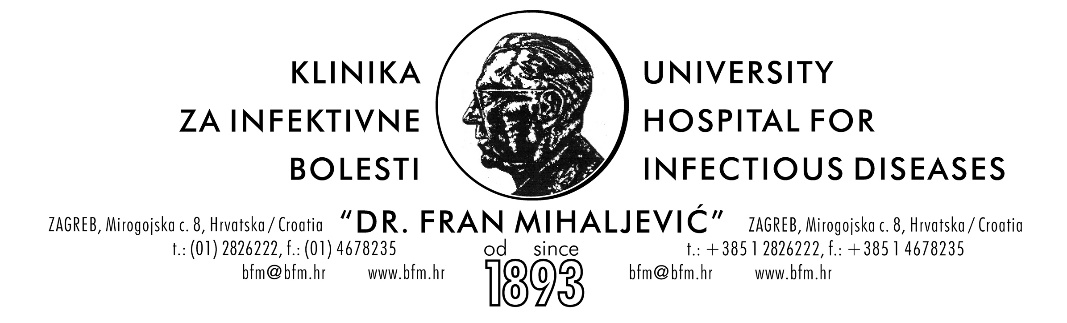 Klinika za infektivne bolesti„Dr. Fran Mihaljević“Zagreb, Mirogojska cesta 8Dokumentacija za provedbu postupka jednostavne nabavePredmet nabave: Popravak videokolonoskopaEvidencijski broj: 35/2020 JNU.br. 01-193-2-2020Zagreb, veljača 2020.Upute ponuditeljima za izradu ponude1. Podaci o Naručitelju:- Naziv naručitelja: Klinika za infektivne bolesti “Dr. Fran Mihaljević”- Sjedište naručitelja: Mirogojska cesta 8, 10000 Zagreb- OIB: 47767714195- Broj telefona: 01/2826-222  (centrala)- Broj telefaksa: 01/2826-131- Internetska adresa. www.bfm.hr- Adresa elektroničke pošte: bfm@bfm.hr2. Podaci o osobi zaduženoj za kontakt:- Ime i prezime: Gordana Gradiški, mag.oec; Azra Čengić, mag.oec.- Broj telefona  01/2826-163, 01/2826-211- Broj telefaksa 01/2826-131- Adresa elektroničke pošte: nabava@bfm.hr 3. Evidencijski broj nabave: 35/2020 JN4. Predmet nabave: Popravak videokolonoskopa prema Troškovniku u prilogu ovih uputa.procijenjena vrijednost nabave: 25.600,00 kn bez PDV-anačin izvršenja: narudžbenicarok izvršenja: 30 dana- Izvršitelj je dužan Naručitelju ispostaviti radni nalog o izvršenom popravku te puštanju videokolonoskopa u radrok valjanosti ponude: 60 dana od dana otvaranja ponuderok garancije na izvršeni popravak: minimalno 6 mjesecirok, način i uvjeti plaćanja: obračun i naplata izvršenih usluga obavit će se nakon prihvaćenog elektroničkog računa od strane Naručitelja. Naručitelj se obvezuje elektronički račun platiti Izvršitelju u roku 60 (šezdeset) dana od dana primitka elektroničkog računa. Ukupno plaćanje bez PDV-a ne smije prijeći procijenjenu vrijednost nabave.CPV oznaka: 50421000-25. Dostavljanje potrebnih dokaza5.1. OSNOVE ZA ISKLJUČENJEPonuditelj u postupku nabave mora dostaviti slijedeće dokaze:Potvrda porezne uprave o nepostojanju duga, ilivažeći jednakovrijedan dokument nadležnog tijela države sjedišta Ponuditelja, ako se ne izdaje potvrda iz točke 1., iliako se u državi sjedišta Ponuditelja ne izdaje potvrda iz točke 1. ili jednakovrijedan dokument iz točke 2., Ponuditelj ili osoba ovlaštena po zakonu za zastupanje Ponuditelja dostavlja izjavu pod prisegom ispred nadležne sudske ili upravne vlasti ili bilježnika ili nadležnog strukovnog ili trgovinskog tijela u državi sjedišta Ponuditelja ili izjavu s ovjerenim potpisom kod bilježnika. Potvrda ne smije biti starija od 30 dana.Svi dokazi koji se dostavljaju mogu se dostaviti u neovjerenim preslikama.5.2. DOKAZI O SPOSOBNOSTIPonuditelj u postupku nabave mora dostaviti slijedeće dokaze:Upis u sudski registar- ponuditelj mora u postupku javne nabave dokazati svoj upis u sudski, obrtni, strukovni ili drugi odgovarajući registar države sjedišta Ponuditelja. Ovim dokazom ponuditelj dokazuje da ima registriranu djelatnost u vezi s predmetom nabave. Dokumenti kojima se dokazuje sposobnost:* Izvadak iz sudskog, obrtnog, strukovnog ili drugog odgovarajućeg registra države sjedišta kojim ponuditelj dokazuje upis u sudski, obrtni, strukovni ili drugi odgovarajući registar države sjedišta,* ako se u državi sjedišta Ponuditelja ne izdaje potvrda iz prethodne točke, Ponuditelj dostavlja izjavu s ovjerom potpisa kod nadležnog tijela.Sposobnost za obavljanje popravaka na predmetnoj opremiDokaz da je Ponuditelj certificiran i osposobljen za popravak, servis i ugradnju dijelova opreme navedene u troškovniku. Kao dokaz, Ponuditelj dostavlja sljedeće dokumente:1. certifikat ili drugi odgovarajući dokument i2. izjavu ovjerenu pečatom i potpisom ovlaštene osobe za zastupanje Ponuditelja da raspolaže osobom/ osobama koja/-e posjeduje/-u strukovnu sposobnost, stručno znanje i iskustvo, neophodno za uredno izvršenje predmeta nabave. Svi dokazi koji se dostavljaju mogu se dostaviti u neovjerenim preslikama.Ponuditelj se može se osloniti na sposobnost drugih gospodarskih subjekata, bez obzira na pravnu prirodu njihova međusobna odnosa. U tom slučaju potrebno je priložiti izjavu drugog gospodarskog subjekta, odnosno podugovaratelja, da prihvaća staviti vlastite resurse na raspolaganje ponuditelju u svrhu izvršavanja predmeta nabave. Iz izjave treba biti razvidan predmet nabave (naziv predmeta nabave) na koji se izjava odnosi.6. Provjera Ponuditelja:Prije donošenja odluke o odabiru, Naručitelj može od najpovoljnijeg Ponuditelja pisanim putem zatražiti dostavu izvornika ili ovjerenih preslika svih dokumenata koji su bili traženi. Ako je Ponuditelj već u ponudi dostavio određene dokumente u izvorniku ili ovjerenoj  preslici, nije ih obvezan ponovo dostavljati.Za potrebe dostavljanja dokumenata iz stavka 1. ove točke Naručitelj daje primjereni rok od pet dana od dana dostave zahtjeva.Izvornici ili ovjerene preslike dokumenata iz stavka 1. ovoga članka ne moraju odgovarati prethodno dostavljenim  neovjerenim preslikama dokumenata, primjerice u pogledu datuma izdavanja, odnosno starosti, ali njima ponuditelj mora dokazati da i dalje ispunjava uvjete koje je Naručitelj odredio u postupku nabave.Ako najpovoljniji ponuditelj u određenom roku ne dostavi sve tražene izvornike ili ovjerene preslike dokumenata iz stavka 1. ove točke i/ili ne dokaže da i dalje ispunjava uvjete koje je odredio Naručitelj, Naručitelj će isključiti takvog ponuditelja odnosno odbiti njegovu ponudu.U slučaju iz stavka 2. ove točke, Naručitelj će ponovo izvršiti rangiranje ponuda prema kriteriju za  odabir ne uzimajući u obzir ponudu ponuditelja kojeg je isključio odnosno ponuditelja čiju je ponudu odbio te pozvati novog najpovoljnijeg ponuditelja da dostavi traženo.7. Obveze odabranog Ponuditelja prilikom isporuke robe odnosno izvršenja popravka:Ponuditelj je dužan Naručitelju po završetku radova izdati radni nalog o izvršenim radovima, a sve sukladno Dokumentaciji o nabavi.8. Kriterij odabira ponudeKriterij odabira je najpovoljnija ponuda, a 100% kriterija čini cijena.9. Sadržaj ponude:Ponuditelji ponudu predaju u izvorniku, sa sadržajem i prilozima:ponudbeni list - u cijelosti ispunjen, ovjeren i potpisan – obrazac se nalazi u prilogu ove dokumentacije - Ponudbeni list se može dostaviti isključivo na priloženom predlošku (obrascu) Naručitelja.troškovnik - u cijelosti ispunjen, ovjeren i potpisan - Troškovnik se nalazi u prilogu ove dokumentacije i predstavlja okvirne količine.traženi dokazi (točka 5. ovih uputa);Pri izradi ponude gospodarski subjekt se mora pridržavati zahtjeva i uvjeta iz dokumentacije o nabavi te ne smije mijenjati ni nadopunjavati tekst dokumentacije o nabavi, tražene uvjete iz obrazaca, ponudbenog lista ili troškovnika.Ponuda mora biti uvezana jamstvenikom u nerastavljivu cjelinu. Uvezanu ponudu potrebno je zapečatiti stavljanjem naljepnice na krajeve jamstvenika te utisnuti pečat Ponuditelja.10. Način određivanja cijene ponude:Cijena ponude izražava se za cijeli predmet nabave. U cijenu trebaju biti uračunati svi zavisni troškovi bez PDV-a, koji se iskazuje zasebno iza cijene. Ukupnu cijenu ponude čini cijena ponude s PDV-om. U cijenu trebaju biti uključeni troškovi dijagnostike kvara i troškovi dostave.Ponuditelj je dužan ponuditi, tj. upisati jedinične cijene i ukupne cijene za svaku stavku na način kako je to određeno u troškovniku, te cijenu ponude bez PDV-a, PDV i ukupnu cijenu ponude s PDV-om.11. Način izrade ponude i popunjavanja troškovnika:-  Ponuda se izrađuje na način da čini cjelinu i uvezuje na način da se onemogući naknadno vađenje ili umetanje listova.-  Stranice ponude se označavaju na način da je vidljiv redni broj stranice i ukupan broj stranica ponude.-  Ponuda se piše neizbrisivom tintom. -  Ispravci u ponudi moraju biti izrađeni na način da su vidljivi. Ispravci moraju uz navod datuma ispravka biti potvrđeni potpisom ponuditelja.-  Ponuda se dostavlja na hrvatskom jeziku, pisana latiničnim pismom.- Ponuditelji su dužni ispuniti troškovnik za cjelokupni predmet nabave.- Ponuditelj treba popuniti priloženi troškovnik - upisati sve jedinične cijene stavaka i ukupne cijene stavaka, kao i cijenu      ponude bez poreza na dodanu vrijednost.- Ukoliko određenu stavku troškovnika ponuditelj neće naplaćivati, odnosno, ukoliko ju nudi besplatno ili je ista uračunata u cijenu neke druge stavke, ponuditelj je u troškovniku za istu stavku obvezan upisati iznos „0,00“.- Ukoliko ponuditelj izmijeni troškovnik koji se nalazi u prilogu dokumentacije o nabavi (promijeni tekstualni opis, jedinicu mjere, napomene i/ili količinu stavke) smatrat će se da njegova ponuda nije sukladna dokumentaciji o nabavi, odnosno, da je nepravilna. Takvu ponudu Naručitelj će odbiti.12. Rok valjanosti ponude Rok valjanosti ponude je najmanje 30 dana od krajnjeg roka za dostavu ponuda.13. Način dostave ponude: -  Ponuditelj podnosi ponudu poštom preporučeno ili neposrednom dostavom na adresu naručitelja u urudžbeni ured upravne zgrade, I. kat: Klinika za infektivne bolesti „Dr. Fran Mihaljević“, Mirogojska cesta 8, 10000 Zagreb.-  Ponuda se dostavlja u zatvorenoj omotnici. Na omotnici ponude mora biti naznačeno: naziv i adresa Naručitelja, naziv i adresa Ponuditelja, evidencijski broj nabave, predmet nabave, naznaka „ne otvaraj“.14. Rok za dostavu ponuda:17.02.2020. godine do 12:00 sati, bez obzira na način dostave. Ponude zaprimljene nakon tog roka Naručitelj neće razmatrati te će biti vraćene ponuditelju neotvorene.Za vrijeme roka za dostavu ponuda, Ponuditelji mogu zatražiti objašnjenja i izmjene vezane uz Poziv na dostavu ponude, a najkasnije prethodni dan do 12:00h prije dana u kojem je rok za dostavu ponuda. Objašnjenja i izmjene se traže pisanim putem na e-mail adresu: nabava@bfm.hr 15. Uvjeti plaćanja: Ne odobrava se avansno plaćanje. Isključeno je traženje mjeničnih izjava i jamstava.Rok plaćanja je 60 dana od dana ispostave elektroničkog računa temeljem Zakona o elektroničkom izdavanju računa u javnoj nabavi (Narodne novine, broj: 94/2018) prema cijenama iz ponude s naznakom naziva ugovora, s pozivom na klasu i urudžbeni broj ugovora. Odabrani Ponuditelj ispostavlja e-račun po potpisanom radnom nalogu o završenim radovima te navedeni radni nalog mora biti prilog e-računu.Naručitelj, temeljem članka 6. i članka 7. Zakona o elektroničkom izdavanju računa u javnoj nabavi, omogućio je prihvat elektronički izdanih računa. Adresa dostave elektroničkog računa je likvidatura@bfm.hr. Obrazac 1Naručitelj: Klinika za infektivne bolesti “Dr. Fran Mihaljević” Zagreb, Mirogojska c. 8PONUDBENI LISTza predmet nabave:Popravak videokolonoskopaevidencijski broj: 35/2020 JNBroj ponude:  _________________________________________________________Ponuditelj:  ___________________________________________________________Adresa: ______________________________________________________________OIB: ________________________________________________________________Adresa za dostavu pošte: _______________________________________________Kontakt osoba ponuditelja: ______________________________________________Potpisnik/ odgovorna osoba ponuditelja: ____________________________________Broj telefona: _________________________________________________________Broj faksa: ___________________________________________________________E-mail adresa: ________________________________________________________Cijena ponude bez PDV-a:  ___________________________________________Iznos PDV-a:                        __________________________________________Cijena ponude s PDV-om:   ___________________________________________Rok valjanosti ponude od krajnjeg roka za dostavu ponuda: ________  danaU ______________________, ____________ 2020._______________________________	                                                                   		( žig i potpis ovlaštene osobe ponuditelja)Obrazac 2.Naručitelj: Klinika za infektivne bolesti “Dr. Fran Mihaljević” Zagreb, Mirogojska c. 8Popravak videokolonoskopaevidencijski broj: 35/2020 JNTROŠKOVNIKRok izvršenja: 30 danaJamstvo na izvršeni popravak: minimalno 6 mjeseciPotpisom ovog Troškovnika pristajemo i na sve ostale uvjete navedene u Dokumentaciji o nabavi.U _______________ ,  _________ 2020.___________________________________________________             						      potpis osobe ovlaštene za zastupanje ponuditelja / pečat	Opis uslugeJedinica mjereJedinica mjereKoličinaJedinična cijena bez PDV-aJedinična cijena bez PDV-aUkupna cijena bez PDV-aPopravak videokolonoskopa CF-Q165I; SN 2403776      
Dijagnostika, popravak i puštanje u radkompletkomplet1UKUPNO BEZ PDV-aUKUPNO BEZ PDV-aUKUPNO BEZ PDV-aPDVPDVPDVUKUPNO S  PDV-omUKUPNO S  PDV-omUKUPNO S  PDV-om